02 сентября 2021 года, г. Краснодар. С начала 2021 года «ТНС энерго Кубань» перевело на прямые расчёты 145 многоквартирных домов от 17 исполнителей коммунальных услуг. Общий долг этих управляющих компаний (УК) и товариществ собственников жилья (ТСЖ) достиг почти 130 млн рублей.Перевод на прямые расчеты – вынужденная и крайняя мера, которая решает проблему неплатежей со стороны недобросовестных обслуживающих организаций. Жители домов, переведенные на прямые расчеты с гарантирующим поставщиком, платят за электроэнергию, потреблённую в жилых помещениях, напрямую «ТНС энерго Кубань». Плату за общедомовые нужды, как и прежде, перечисляют своей обслуживающей организации.Согласно принятым поправкам в Жилищный кодекс РФ, сбытовые компании получили право в одностороннем порядке расторгать договор энергоснабжения с обслуживающими организациями, если долги последних превышают две среднемесячные величины. При этом переход на прямые договорные отношения с «ТНС энерго Кубань» может быть инициирован и самими собственниками помещений многоквартирных домов. Для этого необходимо провести общее собрание и предоставить протокол в «ТНС энерго Кубань».При переходе на прямое обслуживание клиенты получают возможность пользоваться всеми услугами и сервисами, которые предоставляет «ТНС энерго», и оперативно решать возникающие вопросы по энергоснабжению, в том числе, онлайн. Справка о компании:ПАО «ТНС энерго Кубань» — гарантирующий поставщик электроэнергии на территории Краснодарского края и Республики Адыгея, осуществляет энергоснабжение потребителей, приобретая электрическую энергию с оптового и розничных рынков электроэнергии. В состав компании входят             6 филиалов и 54 ЦОКа. Общество обслуживает более 57 тыс. потребителей — юридических лиц и более 1 млн 416 тыс. бытовых клиентов, что составляет 59,06 % рынка сбыта электроэнергии в регионе. Объем полезного отпуска электроэнергии ПАО «ТНС энерго Кубань» по итогам 2020 года составил 13,92 млрд кВт*ч.ПАО ГК «ТНС энерго» является субъектом оптового рынка электроэнергии, а также управляет 10 гарантирующими поставщиками, обслуживающими около 21 млн потребителей в 11 регионах Российской Федерации. Совокупный объем полезного отпуска электроэнергии Группы компаний «ТНС энерго» по итогам 2020 года составил 64,52 млрд кВт*ч.Пархоменко Анна,пресс-службаПАО «ТНС энерго Кубань»+7 (861) 299-02-82 (доб. 1455)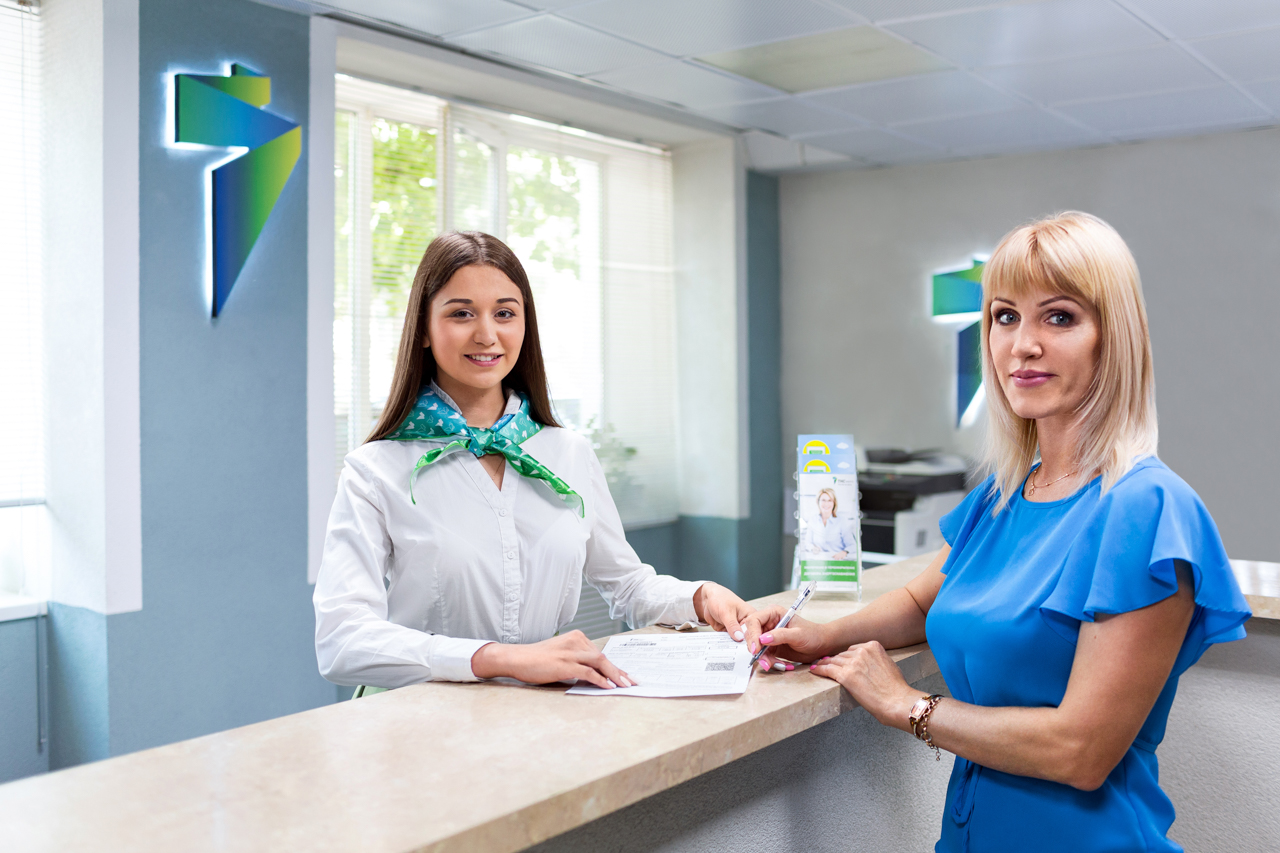 ПРЕСС-РЕЛИЗКлиенты 17 управляющих компаний и ТСЖ переведены на прямые расчеты с гарантирующим поставщиком